
2016Dacota von Destano x Wildfee von Fidermark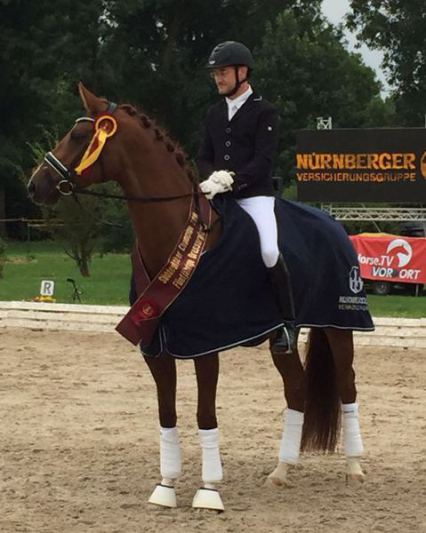 23.07. Nördlingen Süddeutsche Championateunsere "Dacota" von Destano x Fidermark wird Süddeutsche Championesse der 5 Jährigen Dressurpferde. 8.6. München-Riem Fohlenschaubeide Hengstfohlen Borsalino x Arpeggio und Borsalino x Landprinz waren im im EndringBorsalion x Landprinz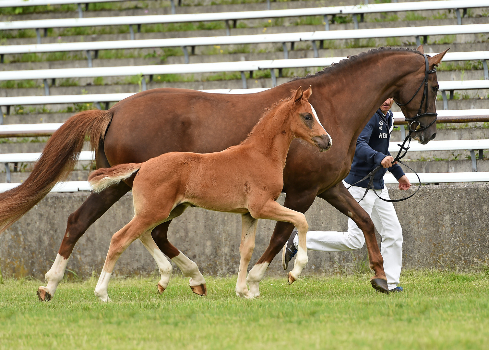 21.05. Notzing:Dacota siegt in der Dressurpferdeprüfung Kl.L mitihrem städigen Reiter: Ralf Kornprobst14.05. Weilheim:Finesse wird 2. in einer Dressurpferdeprüfung Kl.Lund Wild-Shakira 4. in Dressur Kl L.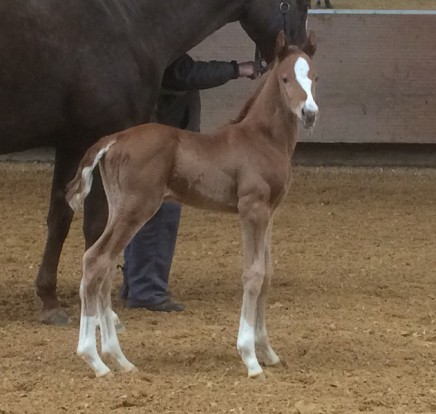 Das Zweite Fohlen ist da: wieder ein Hengstfohlen von Borsalino x Wildcomtesse (Landprinz) Der hübsche Kerl erinnert uns ganz stark an seinen Papa "Borsalino". Immer bergauf und ganz viel Habitus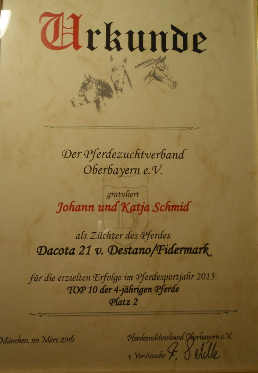 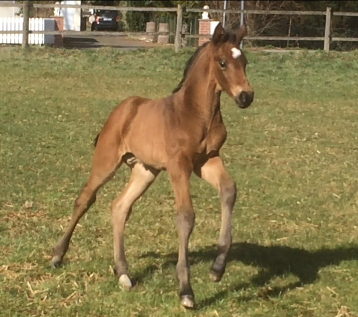 09.03. Unser erstes Fohlen in diesem Jahr ist geboren, ein Hengstfohlen von Borsalino x Antiophe von Arpeggio. Mutter ist die Vollschwester zu Aachen, gek. Hengst und Pavo Cup Sieger 2007, S-Dressur mit Imke Schellekens-Bartels.201516.12. Neutsadt/DosseBorsalino wurde beim 30 Tage Test bester dressurbetonter Hengst mit einer dressurbetonten Endnote von 8,51.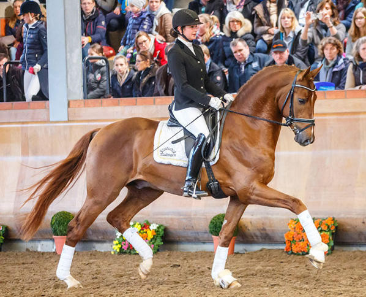 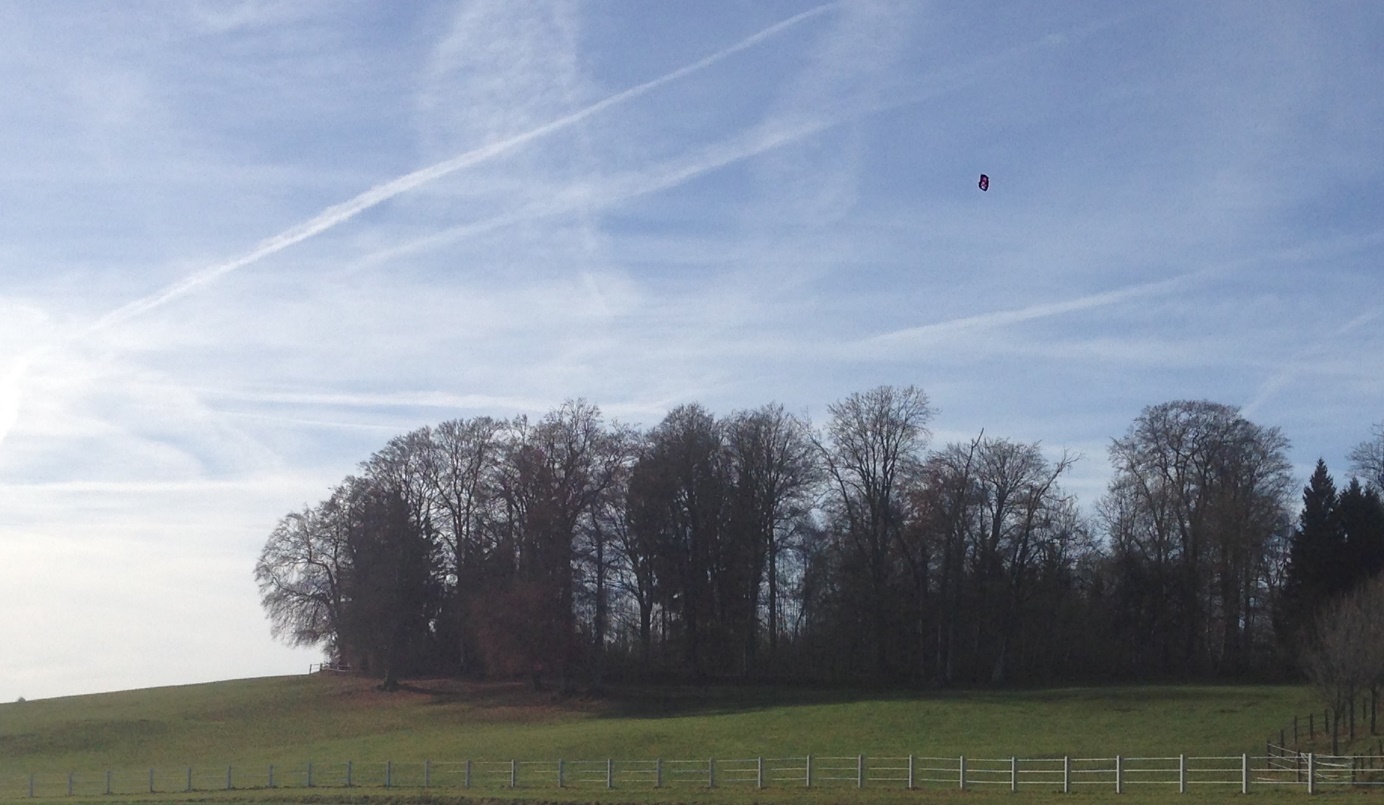 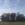 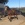 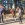 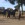 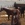 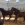 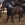 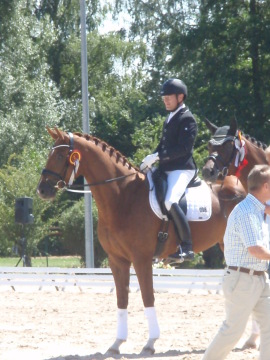 24.-26.07. Nördlingen Süddeutsches ReitpferdechampionatDACOTA  (Halbschwester zu Borsalino) wird heute Süddeutsche Vize Championesse mit 9,5 im Trab, die höchste Note der gesamten Jungpferdetour. 05.07. Hagau-IngolstadtDacota  hat die Zulassung zum Süddeutschen Reitpferdechampionat in Nördlingen durch Ihren 2. Platz bei der Sichtung in Hagauerhalten.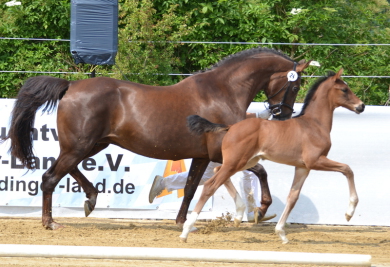 27.06. FohlenchampionatErdinger-LandSiegerfohlen DressurbetonteHengste wurde unserEscolar x Wildfee (Fidermark)4. Platz holte sichunserEscolar x Wildcandela (Coriograf B) 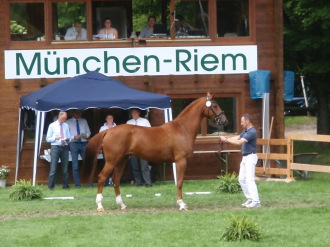 14.6. Landesschau in München-RiemWild-Dacota erhält die Staatsprämienanwartschaft im EndringKoppelleben macht Spass: 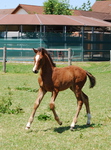 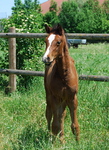 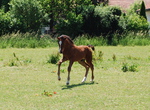 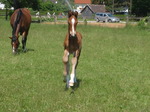 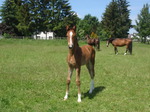 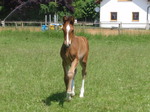 Wildshakira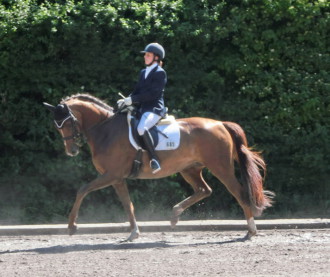 5.6.-7.6. WolnzachDacota gewinnt die Reitpferdeprüfung Finesse wird 5ter in der Dressurpferde Kl. AWildshakira in der Dressur Kl. L ** 3. Platz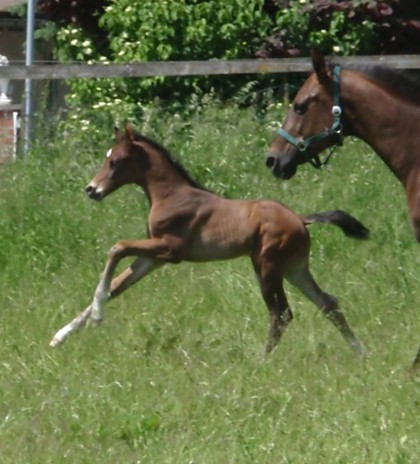 und nochmal ein Hengsfohlen von Escolar aus der SP Wildfee von Fidermark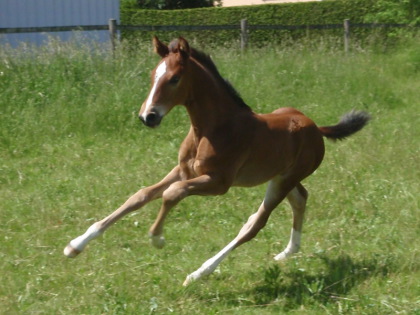 Hengstfohlen vom Escolar aus der SP/Elitestute Wildcandela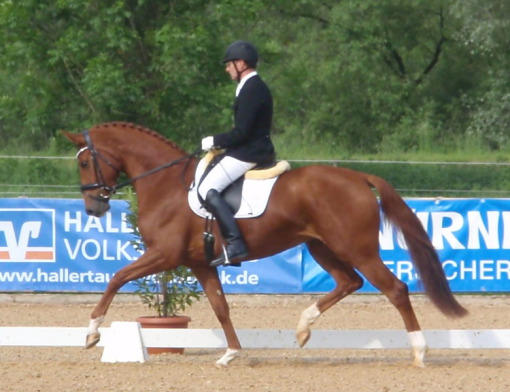 22.05.2015  Gut Weigelschwaig/ MoosburgDacota von Destano x Fidermark gewinnt die Reitpferdeprüfung mit 8,2. Reiter: Ralf Kornprobst18.4. Werne-Lenklar "Cup Driver" platziert sich erneut in einer Zwei-Phasen Springprüfung Kl. S** mit Sulz Denise.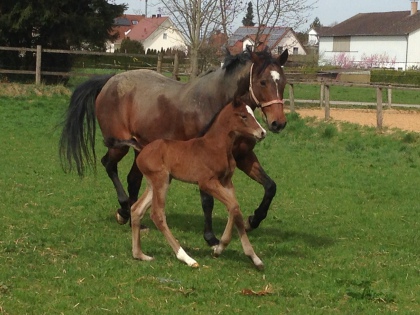 14.4. unser erster Nachwuchs in diesem Jahr ist ein bildhübsches Hengsfohlen von Bellini Royal aus der Elitestute Araconda (Coriograph B x Lucky Bua)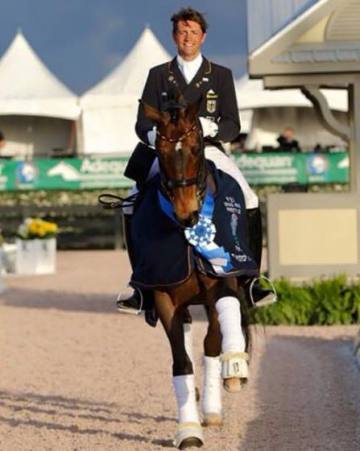 6.- 8.2. Wellington/FloridaRostropowitsch und Christoph Koschel gewinnen den Grand Prix-Kür.5.-8.2. BADENCLASSICS OffenburgCup Driver (Con Air x Coriograf B)  wird in der Großen Tour CSI2*          S-Springen mit Stechen 4ter.25.01. Klosterhof Medingen - HengstschauBorsalinos erster öffentlicher Auftritt unter dem Sattel.